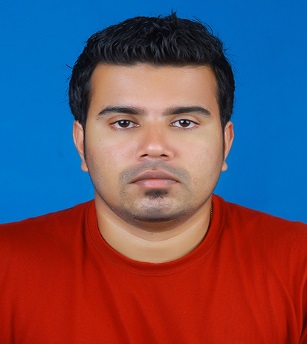 CAREER OBJECTIVETo work with an organization, which offers me scope to grow both as an individual and as a professional.  I intend to play a constructive role in the growth of this organization by being creative and adding requisite values.EDUCATIONB Tech Degree in Mechanical Engineering. SNM College Of Engineering, Mahatma Gandhi University Kottayam, Kerala.PROFESSIONAL EXPERIENCEThe Fertilisers And Chemicals Travancore Ltd,cochinRole:SupervisorPeriod: January 2016 to June 2017Responsibilities:Exposure in production units.Maintanence of various  equipments that employed in production.Kerala Agro Machinery Corporation, cochinRole: Graduate apprenticePeriod: October 2014 to October 2015Responsibilities:Tractor assembling in production units.Played an integral role in Research and Development(R&D) of tractors and various agricultural equipment.Exposure in the marketing of various equipment as a part of marketing department. Conducted various exhibitions and demos of agricultural equipment in different places.COCHIN PORT TRUST, CochinRole: TraineePeriod: January 2014 to June 2014Responsibilities:Undergone training at Ernakulam Wharf section of I.C Engines Division.Maintenance of equipment like Mobile cranes, Fork Lift Trucks, Heavy Duty Reach Stacker and various other cargo handling equipment that are commonly employed at Wharfs.Periodical inspection of tug, which is a part of the ship anchored at Cochin port trust.Exposure in the mechanical repairs of Floating Crafts.QUALIMATIONS, CochinRole: NDT, QA/QC InspectorPeriod: January2012to June 2013Responsibilities:Inspection of the welded parts in various pipelines at Cochin Shipyard and Bharath Petroleum Corporation Limited.Conducting various welding tests to find cracks formed during the time of welding.CERTIFICATIONS/TRAININGSQuality control circle; ATI Chennai (Certified by Govt. of India)AUTOCAD (2D,3D) Industrial training; FACT, Cochin.PASSPORT DETAILSDate of issue:	03/04/2013Date of expiry:	02/04/2023DECLARATIONThe details that I have furnished above are true to the best of my knowledge and conscience bears witness to the same.	Sreerag 